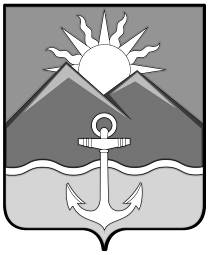 БЮЛЛЕТЕНЬмуниципальных правовых актовХасанского муниципального районаВыпуск № 265 августа 2022 г.Официальное изданиеп. Славянка Хасанского района Приморского края2022ОглавлениеПОСТАНОВЛЕНИЕ администрации Хасанского муниципального района №504-па от 29.07.2022 г. «О внесении изменений в постановление администрации Хасанского муниципального района от 15.04.2020 года № 337-па «Об утверждении Положения о порядке комплектования воспитанниками муниципальных образовательных организаций Хасанского муниципального района, реализующих основную общеобразовательную программу дошкольного образования»	4УВЕДОМЛЕНИЕ о проведении общественных обсуждений	5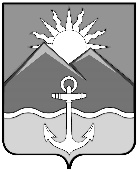 АДМИНИСТРАЦИЯХАСАНСКОГО МУНИЦИПАЛЬНОГО РАЙОНАПОСТАНОВЛЕНИЕпгт Славянка29.07.2022 г.	                                                                                                                        №504-паО внесении изменений в постановление администрации Хасанского муниципального района от 15.04.2020 года № 337-па «Об утверждении Положения о порядке комплектования воспитанниками муниципальных образовательных организаций Хасанского муниципального района, реализующих основную общеобразовательную программу дошкольного образования» 		Руководствуясь Федеральным законом от 27 декабря 2019 года № 515-ФЗ «О внесении изменений в статьи 67 и 98 Федерального закона «Об образовании в Российской Федерации» в части формирования и ведения информационных систем доступности дошкольного образования», Уставом Хасанского муниципального района, на основании Протеста прокурора Хасанского района от 15.07.2022 года № 7-25-2022/166, администрация Хасанского муниципального районаПОСТАНОВЛЯЕТ:1. Внести изменения в постановление администрации Хасанского муниципального района от 15.04.2020 № 337-па «Об утверждении Положения о порядке комплектования воспитанниками муниципальных образовательных организаций Хасанского муниципального района, реализующих основную общеобразовательную программу дошкольного образования» (далее – Положение), изложив пункт 2.14 Положения в следующей редакции:«Если в процессе распределения места в образовательные учреждения предоставляются не всем детям, состоящим на учете для предоставления места с 1 сентября текущего года, то эти дети переходят в статус «очередников». Они обеспечиваются местами в образовательные учреждения на свободные места (освобождающиеся, вновь созданные) места в течение учебного года.».2. Опубликовать настоящее постановление в Бюллетене муниципальных правовых актов Хасанского муниципального района и разместить на официальном сайте администрации Хасанского муниципального района в информационно-телекоммуникационной сети «Интернет».3. Контроль за исполнением настоящего постановления оставляю за собой.Глава Хасанскогомуниципального района                                                                                            И.В. СтепановУВЕДОМЛЕНИЕ о проведении общественных обсужденийЗаказчик работ по оценке воздействия на окружающую среду (далее – ОВОС): Федеральное государственное казенное учреждение «Пограничное управление Федеральной службы безопасности Российской Федерации по Приморскому краю» (690091, Приморский край, г. Владивосток, ул. Светланская, 67); разработчик ОВОС: ООО «Дальневосточная проектировочная компания» (680000, Хабаровский край, г. Хабаровск, ул. Дзержинского, 64) уведомляет о начале общественных обсуждений по объекту государственной экологической экспертизы материалов, содержащих важнейшие результаты и выводы оценки воздействия на окружающую среду по объекту «Очистные сооружения, пгт Посьет, Приморский край, ПУ ФСБ России по Приморскому краю» расположенного по адресу: Приморский край, Хасанский район, пгт Посьет включая материалы оценки воздействия на окружающую среду и техническое задание.Ответственный за организацию общественных обсуждений – управление градостроительства и земельных отношения администрации Хасанского муниципального района, адрес: Приморский край, Хасанский район, пгт Славянка, ул. Молодежная, 1, каб. 417; тел. (42331) 46341, e-mail: hasan_official@mail.primorye.ru, совместно с дирекцией по строительству в Тихоокеанском регионе Службы обеспечения деятельности Федеральной службы безопасности Российской Федерации и ООО «Дальневосточная проектировочная компания».Наименование планируемой (намечаемой) хозяйственной и иной деятельности: строительство очистных сооружений и глубоководного рассеивающего выпуска очищенных и обеззараженных сточных вод от очистных сооружений в пгт Посьет Приморского края ПУ ФСБ России по Приморскому краю.Основной целью намечаемой деятельности является: обеспечение бесперебойной очистки бытовых сточных вод от объектов структурного подразделения ПУ ФСБ России по Приморскому краю в пгт Посьет; строительство очистных сооружений с целью очистки сточных вод до рыбохозяйственных нормативов; сохранение экологической чистоты окружающей среды при строительстве и эксплуатации объекта, посредством минимизации попадания в почву и поверхностные воды загрязняющих веществ.Предварительное место реализации планируемой хозяйственной деятельности: район строительства расположен в акватории бухты Экспедиция в зал. Посьет Исследуемый участок в границах населенного пункта пгт Посьет (в западной его части), на застроенной территории на территории военной части.Место и сроки доступности общественности к материалам объекта общественного обсуждения: материалы доступны в период с «15» августа по «25» сентября 2022 года в помещении администрации Посьетского городского поселения (в рабочие дни, с 14-00 до 17-00) по адресу – Приморский край, Хасанский район, пгт Посьет, ул. Портовая, 46.Там же планируется размещение регистрационных листов участников общественных обсуждений и журнала учета замечаний и предложений общественности к предварительным материалам ОВОС для заполнения его заинтересованной общественностью в течение всего срока общественных обсуждений, включая 10 дней после проведения общественный слушаний.Предполагаемая форма общественных обсуждений: общественные слушания.Срок проведения общественных слушаний: «5» сентября 2022 года в 14-00 часов в помещении администрации Посьетского городского поселения по адресу: Приморский край, Хасанский район, пгт Посьет, ул. Портовая, 46.Доступ участников будет осуществлен на основании заявки. Для участия необходимо направить заявку на адреса электронной почты: okstoruks@mail.ru и dpk27@mail.com с указанием Ф.И.О., адреса проживания, адреса электронной почты и контактного телефона или позвонить по номеру 8 (423) 226-55-21, Форма представления замечаний и предложений:- в электронном виде на адрес электронной почты okstoruks@mail.ru (технический заказчик) и dpk27@mail.com (разработчик ОВОС) с пометкой «Общественные обсуждения»;- в письменном виде в месте размещения материалов.Замечания и предложения принимаются в период с «15» августа по «25» сентября 2022 года.Контактные данные:1) от технического заказчика – Кононенко Роман Сергеевич, тел. (423) 226-55-21, сот. +7 914-690-96-93, электронная почта okstoruks@mail.ru; 2) от разработчика ОВОС – Уваров Игорь Николаевич, тел./факс (4212) 470-800, электронная почта dpk27@mail.com.Бюллетень муниципальных правовых актов
Хасанского муниципального районаВЫПУСК № 265 августа 2022 г.Официальное издание, учрежденное администрацией 
муниципального образования Хасанский район исключительно 
для издания официальных сообщений и материалов, 
нормативных и иных актов Хасанского муниципального районаГлавный редактор Худоложный А.Е.Редакционная коллегия:Худоложный А.Е., Куличенко О.В., Захаренко М.А.Издатель: Администрация Хасанского муниципального района________________________________Адрес редакции692701 п. Славянка Приморского края, ул. Молодежная, 1.Выпуск №26 5 августа 2022 г. Изготовлено с машинописных листов. 5 августа 2022 г.Тираж 2 экземпляров.Свободная цена. Правом распространения обладает Хасанская 
межпоселенческая (районная) библиотека.Электронная версия издания размещена на официальном сайте 
Хасанского муниципального района (http://prim-hasan.ru/).